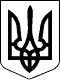 ВЕЛИКОСЕВЕРИНІВСЬКА СІЛЬСЬКА РАДА
КРОПИВНИЦЬКОГО РАЙОНУ КІРОВОГРАДСЬКОЇ ОБЛАСТІСОРОК ВОСЬМА СЕСІЯ ВОСЬМОГО СКЛИКАННЯРІШЕННЯвід «_»  вересня  2020 року                                                                           №с. Велика СеверинкаПро надання дозволу на розробку технічноїдокументації з землеустрою щодо встановлення (відновлення) меж земельної ділянки в натурі (на місцевості) гр. Шакулі Інні Генадіївні Відповідно до пп.34 п.1 ст.26 Закону України “Про місцеве самоврядування в Україні”, ст. 12, 121,122, 186 Земельного кодексу України, ст.ст. 19, 20, 55 Закону України "Про землеустрій", розглянувши заяву                гр. Шакули Інни Генадіївни, та враховуючи протокол постійної комісії з питань земельних відносин, будівництва, транспорту, зв’язку, екології, благоустрою, комунальної власності, житлово-комунального господарства та охорони навколишнього середовища від «__»___ 2020 року № __,СІЛЬСЬКА РАДА ВИРІШИЛА:1.Надати дозвіл гр. Шакулі Інни Генадіївні на виготовлення технічної документації щодо встановлення (відновлення) меж земельної ділянки в натурі (на місцевості), кадастровий номер 3522581200:02:000:3195, яка розташована на території Великосеверинівській сільській раді Кропивницького району Кіровоградської області.2.Землевпорядній організації, яка буде виконувати замовлення суворо дотримуватись положень вимогам законів та прийнятих відповідно до них нормативно-правових актів, документації із землеустрою або містобудівної документації.3. Контроль за виконанням даного рішення покласти  на постійну комісію з питань земельних відносин, будівництва, транспорту, зв’язку, екології, благоустрою, комунальної власності, житлово-комунального господарства та охорони навколишнього середовища.Сільський голова                                                               Сергій ЛЕВЧЕНКОВЕЛИКОСЕВЕРИНІВСЬКА СІЛЬСЬКА РАДА
КРОПИВНИЦЬКОГО РАЙОНУ КІРОВОГРАДСЬКОЇ ОБЛАСТІСОРОК ВОСЬМА СЕСІЯ ВОСЬМОГО СКЛИКАННЯРІШЕННЯвід «_»  вересня  2020 року                                                                           №с. Велика СеверинкаПро надання дозволу на розробку технічноїдокументації з землеустрою щодо встановлення (відновлення) меж земельної ділянки в натурі (на місцевості) гр. Яковлєвій Любові Євгенівні Відповідно до пп.34 п.1 ст.26 Закону України “Про місцеве самоврядування в Україні”, ст. 12, 121,122, 186 Земельного кодексу України, ст.ст. 19, 20, 55 Закону України "Про землеустрій", розглянувши заяву                гр. Яковлєвої Любові Євгенівни, та враховуючи протокол постійної комісії з питань земельних відносин, будівництва, транспорту, зв’язку, екології, благоустрою, комунальної власності, житлово-комунального господарства та охорони навколишнього середовища від «__»___ 2020 року № __,СІЛЬСЬКА РАДА ВИРІШИЛА:1.Надати дозвіл гр. Яковлєвій Любові Євгенівні на виготовлення технічної документації щодо встановлення (відновлення) меж земельної ділянки в натурі (на місцевості), кадастровий номер 3522581200:02:000:3196, яка розташована на території Великосеверинівській сільській раді Кропивницького району Кіровоградської області.2.Землевпорядній організації, яка буде виконувати замовлення суворо дотримуватись положень вимогам законів та прийнятих відповідно до них нормативно-правових актів, документації із землеустрою або містобудівної документації.3. Контроль за виконанням даного рішення покласти  на постійну комісію з питань земельних відносин, будівництва, транспорту, зв’язку, екології, благоустрою, комунальної власності, житлово-комунального господарства та охорони навколишнього середовища.Сільський голова                                                               Сергій ЛЕВЧЕНКО 